ที่ มท ๐๘๑๐.๒/ว							         กรมส่งเสริมการปกครองท้องถิ่น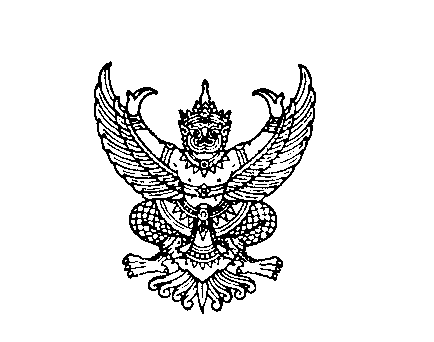 		ถนนนครราชสีมา เขตดุสิต กทม. ๑๐๓๐๐	กรกฎาคม 2563		เรื่อง	ทุนรัฐบาลญี่ปุ่น (Monbukagakusho : MEXT) สำหรับนักเรียนไทย ประจำปีการศึกษา 2564เรียน  	ผู้ว่าราชการจังหวัด ทุกจังหวัดสิ่งที่ส่งมาด้วย	สำเนาหนังสือกระทรวงศึกษาธิการ ที่ ศธ 0205/2001 	ลงวันที่ 30 มิถุนายน 2563 						จำนวน 1 ชุด	ด้วยกรมส่งเสริมการปกครองท้องถิ่นได้รับแจ้งจากกระทรวงศึกษาธิการว่า สถานเอกอัครราชทูตญี่ปุ่นประจำประเทศไทยแจ้งว่า กระทรวงศึกษาธิการ วัฒนธรรม กีฬา วิทยาศาสตร์ และเทคโนโลยี (MEXT) ประเทศญี่ปุ่น ประกาศมอบทุนการศึกษาให้แก่นักเรียนไทยเพื่อไปศึกษาต่อ ณ ประเทศญี่ปุ่น ประจำปีการศึกษา 2564 “Monbukagakusho : MEXT Scholarship for the academic year 2021” จำนวน 2 หลักสูตร ได้แก่	1. ทุนนักศึกษาวิทยาลัยเทคนิค หลักสูตร “College of Technology Students Programme” เพื่อศึกษาต่อในวิทยาลัยเทคโนโลยี (โคเซ็น) ของญี่ปุ่น ระยะเวลา 4 ปี (รวมเวลาเรียนวิชาพื้นฐานและภาษาญี่ปุ่น 1 ปี) โดยจะเริ่มเรียนในเดือนเมษายน 2564 	2. ทุนนักศึกษาฝึกอบรมวิชาชีพ หลักสูตร “Specialized Training College Students Programme” เพื่อศึกษาต่อในวิทยาลัยอาชีวศึกษาของญี่ปุ่น ระยะเวลา 3 ปี (รวมเวลาเรียนวิชาพื้นฐานและภาษาญี่ปุ่น 1 ปี) โดยจะเริ่มเรียนในเดือนเมษายน 2564 	กรมส่งเสริมการปกครองท้องถิ่น จึงขอความร่วมมือจังหวัดประชาสัมพันธ์การรับสมัครทุนรัฐบาลญี่ปุ่นสำหรับนักเรียนไทยดังกล่าวให้โรงเรียนในสังกัดองค์กรปกครองส่วนท้องถิ่นและผู้ที่สนใจทราบ โดยนักเรียนที่สนใจสามารถดาวน์โหลดใบสมัครและเอกสารที่เกี่ยวข้องได้จากเว็บไซต์ของสำนักความสัมพันธ์ต่างประเทศ สำนักงานปลัดกระทรวงศึกษาธิการ www.bic.moe.go.th หัวข้อข่าวทุน และส่งใบสมัครและเอกสารที่เกี่ยวข้องได้ด้วยตนเองหรือทางไปรษณีย์ได้ที่ “สำนักความสัมพันธ์ต่างประเทศ สำนักงานปลัดกระทรวงศึกษาธิการ ถนนราชดำเนินนอก เขตดุสิต กรุงเทพฯ 10300 (วงเล็บมุมซองว่า สมัครทุนรัฐบาลญี่ปุ่นสำหรับนักเรียน ประจำปี 2564 กลุ่มความร่วมมือทวิภาคี)”ตั้งแต่บัดนี้จนถึงวันอังคารที่ 21 กรกฎาคม 2563 โดยถือตราประทับไปรษณีย์เป็นสำคัญ รายละเอียดปรากฏตามสิ่งที่ส่งมาด้วย	จึงเรียนมาเพื่อโปรดพิจารณา ขอแสดงความนับถืออธิบดีกรมส่งเสริมการปกครองท้องถิ่นกองพัฒนาและส่งเสริมการบริหารงานท้องถิ่นกลุ่มงานวิชาการและวิจัยเพื่อการพัฒนาท้องถิ่นโทร.  ๐ ๒๒๔๑ ๙๐๐๐ ต่อ ๒๒๑๒  โทรสาร  ๐ ๒๒๔๓ ๑๘๑๒ผู้ประสานงาน นางสาวสุพรรษา จ้อยศิริ  หมายเลขโทรศัพท์ 08 9973 4803